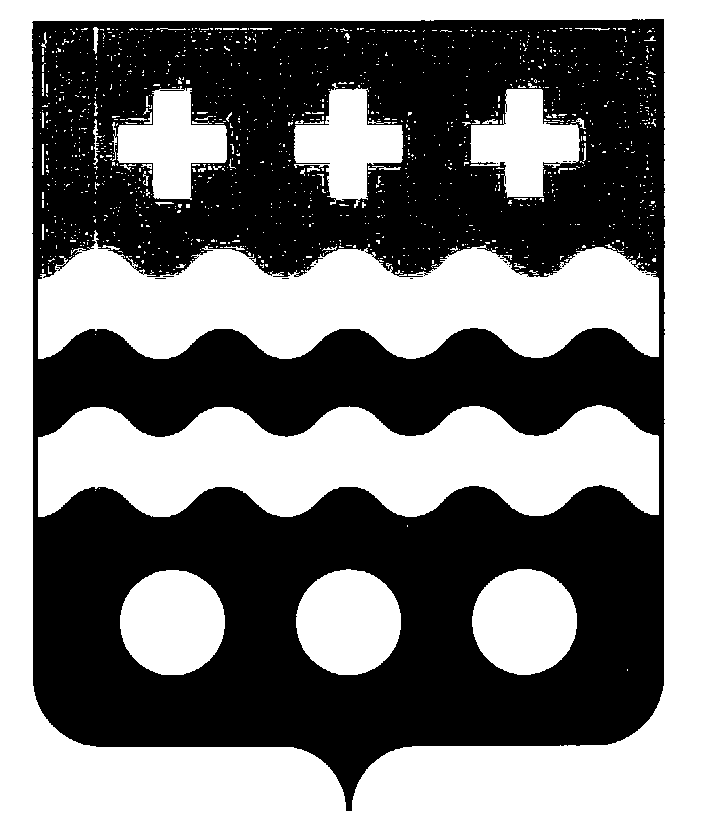 РОССИЙСКАЯ  ФЕДЕРАЦИЯСОБРАНИЕ  ДЕПУТАТОВ МОЛОКОВСКОГО РАЙОНАТВЕРСКОЙ ОБЛАСТИР Е Ш Е Н И Еп. МолоковоРуководствуясь Федеральным законом Российской Федерации от 23.05.2016 № 143-ФЗ "О внесении изменений в отдельные законодательные акты Российской Федерации в части увеличения пенсионного возраста отдельным категориям граждан" и Законом Тверской области от 02.12.2016 № 78-ЗО "О внесении изменений в приложение 7 к Закону Тверской области "О государственной гражданской службе Тверской области", Собрание депутатов Молоковского района решило:1. Внести в Положение о порядке назначения и выплаты пенсии за выслугу лет к страховой пенсии по старости (инвалидности) муниципальным служащим и лицам, находившимся  на муниципальных должностях Молоковского района, утвержденное решением Собрания депутатов Молоковского района  от 29.12.2011 года № 241-1  (с изменениями от 28.05.2015 № 80) следующие изменения:1) абзац первый пункта 1 раздела I Положения изложить в следующей редакции:«1. Муниципальные служащие Молоковского района (далее - муниципальные служащие) при наличии стажа муниципальной службы Молоковского района (далее - муниципальная служба), продолжительность которого для назначения пенсии за выслугу лет в соответствующем году определяется согласно приложению к Федеральному закону "О государственном пенсионном обеспечении в Российской Федерации", и при замещении должности муниципальной службы не менее 12 полных месяцев имеют право на пенсию за выслугу лет при увольнении с муниципальной службы по основаниям:1) соглашение сторон служебного контракта (трудового договора);2) истечение срока действия срочного служебного контракта (трудового договора);3) расторжение служебного контракта (трудового договора) по инициативе муниципального служащего;4) отказ муниципального служащего от предложенной для замещения иной должности муниципальной службы в связи с изменением существенных условий служебного контракта;5) отказ муниципального служащего от перевода на иную должность муниципальной службы по состоянию здоровья в соответствии с медицинским заключением либо отсутствие такой должности в том же муниципальном органе;6) отказ муниципального служащего от перевода в другую местность вместе с муниципальным органом;7) несоответствие муниципального служащего замещаемой должности муниципальной службы:а) по состоянию здоровья в соответствии с медицинским заключением;б) вследствие недостаточной квалификации, подтвержденной результатами аттестации;8) сокращение должностей муниципальной службы в муниципальном органе;9) упразднение муниципального органа;10) восстановление на службе муниципального служащего, ранее замещавшего эту должность муниципальной службы, по решению суда;11) избрание или назначение муниципального служащего на муниципальную должность, за исключением случая, установленного частью второй статьи 6 Федерального конституционного закона от 17 декабря 1997 года N 2-ФКЗ "О Правительстве Российской Федерации", на муниципальную должность либо избрание муниципального служащего на оплачиваемую выборную должность в органе профессионального союза, в том числе в выборном органе первичной профсоюзной организации, созданной в муниципальном органе;12) наступление чрезвычайных обстоятельств, препятствующих продолжению отношений, связанных с муниципальной службой (военных действий, катастрофы, стихийного бедствия, крупной аварии, эпидемии и других чрезвычайных обстоятельств), если данное обстоятельство признано чрезвычайным решением Президента Российской Федерации или органа государственной власти Тверской области;13) признание муниципального служащего полностью неспособным к трудовой деятельности в соответствии с медицинским заключением, выданным в порядке, установленном федеральными законами и иными нормативными правовыми актами Российской Федерации;14) признание муниципального служащего недееспособным или ограниченно дееспособным решением суда, вступившим в законную силу;15) достижение муниципальным служащим предельного возраста пребывания на муниципальной службе, за исключением случаев, когда в соответствии с частью 2 статьи 19 Федерального закона "О муниципальной службе в Российской Федерации" срок муниципальной службы муниципальному служащему продлен сверх установленного предельного возраста пребывания на муниципальной службе.»;2) пункт 2 раздела  I Положения изложить в следующей редакции:«2. Пенсия за выслугу лет устанавливается к страховой пенсии по старости (инвалидности), назначенной в соответствии с Федеральным законом "О страховых пенсиях" либо досрочно назначенной в соответствии с Законом Российской Федерации "О занятости населения в Российской Федерации", при наличии стажа муниципальной службы, минимальная продолжительность которого для назначения пенсии за выслугу лет в соответствующем году определяется согласно приложению к Федеральному закону "О государственном пенсионном обеспечении в Российской Федерации".»;3) в абзаце первом пункта 4 раздела II Положения слова «не менее 15 лет» заменить словами «не менее стажа, продолжительность которого для назначения пенсии за выслугу лет в соответствующем году определяется согласно приложению к Федеральному закону "О государственном пенсионном обеспечении в Российской Федерации",  слова «свыше 15 лет» заменить словами «сверх указанного стажа»;4) абзац второй пункта 23 раздела III Положения исключить;5) раздел VI Положения дополнить пунктом 38 следующего содержания:«38. При назначении пенсии за выслугу лет учитываются особенности сохранения права на пенсию за выслугу лет за отдельными категориями граждан, установленные частью 3 статьи 7 Федерального закона от 23.05.2016 N 143-ФЗ "О внесении изменений в отдельные законодательные акты Российской Федерации в части увеличения пенсионного возраста отдельным категориям граждан".2. Настоящее решение вступает в силу со дня подписания и подлежит           официальному обнародованию.Глава Молоковского района                                                     А.П. Ефименко 29.03. 2017 г.                            № 155        О внесении изменений в Положение о порядке назначения и выплаты пенсии за выслугу лет к страховой пенсии по старости  (инвалидности)  муниципальным служащим и лицам, находившимся  на муниципальных должностях Молоковского района  